ТРЕБОВАНИЯ К ОФОРМЛЕНИЮНАУЧНЫХ СТАТЕЙУДКНазвание статьи на русском языкеИ. О. Фамилия1 (первого автора), И. О. Фамилия2 (второго автора)1Организация, в которой работает первый автор2Организация, в которой работает второй авторАннотация – (От 500 знаков актуальность темы, цель, задачи, методы исследования, результаты, выводы). Статья в обязательном порядке должна начинаться с аннотации, в которой кратко должны быть указаны основные результаты, представленные в статье. После аннотации делается пропуск строки, и в следующей строке должны быть указаны ключевые слова, но не более 5. Формат аннотации: текст набирается шрифтом Times New Roman 10 пунктов жирным стилем, слова «Аннотация» и «Ключевые слова» выделяются курсивом.Ключевые слова – Образец, оформление, статья.I. ВведениеТекст набирается в редакторе Microsoft Word или аналогичном и представляется в формате Word 2003. Размер бумаги – А 4 (210297), верхнее и нижнее поля – , левое и правое поля – . Текст – в одну колонку, шрифт Times New Roman 12пунктов, одинарный интервал. Абзацный отступ - , выравнивание – по ширине.Текст статьи должен быть в обязательном порядке структурирован с применением стандартных названий разделов: «Введение», «Постановка задачи», «Теория», «Результаты экспериментов», «Обсуждение результатов», «Выводы и заключение».В разделе «Введение» должен быть дан литературный обзор по теме статьи, из которого должна вытекать постановка задачи. Задача исследования должна быть сформулирована ясно, с применением специальной терминологии. Теоретические и экспериментальные исследования размещаются, соответственно, в разделах «Теория» и «Результаты экспериментов». В разделе «Обсуждение результатов» авторы предлагают на обсуждение все, либо часть полученных ими научных результатов. Не допускается публикация ранее известных результатов без ссылки на источник цитирования.Разделы нумеруются римскими цифрами, названия разделов располагаются в центре  прописными буквами шрифтом Times New Roman 12 пунктов. Переносы в названиях разделов не допускаются. В конце названия раздела точка не ставится. Перед  названием  раздела предусмотрен пропуск строки. II. Постановка задачиДоклады должны начинаться с названия статьи, расположенного в центре и набранного шрифтом Times New Roman 24 пункта строчными буквами с первой прописной, точка в конце не ставится.После названия статьи следует пропуск строки. Ф.И.O. авторов указываются в центре шрифтом Times New Roman 12 пунктов. В следующей строке  указывается организацию, в которой работают авторы (соавторы). Если статья имеет несколько соавторов, работающих в разных организациях, то все организации указываются одна под другой. Для указания принадлежности конкретного автора к конкретной организации используется система цифровых надстрочных индексов. Шрифт для указания организаций – Times New Roman курсив 12 пунктов.III. ТеорияОформление рисунковРисунки и фотографии должны быть четкие, хорошего качества. Рисунок должен быть сохранен как рисунок в отдельном файле и  вставлен в текст статьи. Вставка рисунка осуществляется непосредственно в текст. Расположение подрисуночных подписей внутри рисунка не допускается, подписи набираются непосредственно в тексте статьи с использованием шрифта Times New Roman 10 пунктов. Подписи к рисункам должны быть отформатированы по левому краю. После подписи к рисунку следует отступ 6 пунктов. При ссылке на рисунок в тексте статьи допускается только сокращение «Рис.», которое пишется с прописной буквы. 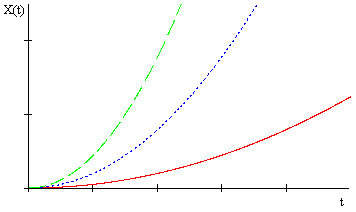 Рис. 1. Пример оформления рисункаОформление таблицТаблицы нумеруются римскими цифрами по порядку следования в тексте. Слово «Таблица» пишется прописными буквами, шрифт Times New Roman 10 пунктов, и располагается по центру. На следующей строке прописными буквами пишется название таблицы шрифтом Times New Roman 10 пунктов. Количество столбцов и строк в таблице определяется автором. Шрифт для содержимого таблицы устанавливается Times New Roman 10 пунктов, см. Табл. I. Таблица располагается по центру, перед таблицей отступ 10 пунктов.ТАБЛИЦА Iназвание таблицыОформление формулФормулы набираются в стандартном редакторе Microsoft Equation 1 или 2. Формулы должны  располагаться по центру. Например:.	(1)Используется сквозная нумерация формул по порядку следования в статье. Если ссылки на формулу не предусмотрены по тексту, формула не нумеруется. Номер формулы указывается в круглых скобках с правого края. При ссылке на формулу в тексте статьи номер формулы указывается также в круглых скобках.IV. Результаты экспериментовДля указания размерности физических величин в тексте статьи допускается использование единиц системы СИ. Использование внесистемных единиц допускается лишь в тех случаях, когда это является общепринятым стандартом обозначения в той или иной отрасли.В числовых интервалах физических величин вместо дефиса ставится многоточие (например, 40…50 см).Аббревиатуры, употребляемые как прилагательные, пишутся через дефис (например: ИК-спектроскопия, ПЭ-пленка, ЖК-состояние).Аббревиатуры пишутся единообразно по всей статье (например: ЭДС или э.д.с.; КПД или к.п.д.).V. Обсуждение результатовВ качестве десятичного символа всегда используется точка: 5.25. Градусы Цельсия: , а не 5°. Угловые градусы никогда не опускаются: 5° – 10°, а не 5 – 10°; на осях рисунков: θ, град, а не θ°. Размерности переменных пишутся через запятую (E, кДж/моль). VI. Выводы и заключение Список литературы указывается отдельным ненумерованным разделом. Шрифт списка литературы – Times New Roman 12 пунктов. При сравнении полученных авторами теоретических и экспериментальных результатов с результатами работ, выполненных ранее, необходимо ссылаться на источник, где эти результаты были описаны [1, 2]. Нумерация источников производится в порядке цитирования и указывается в квадратных скобках.Список литературыБакут П.А., Жулина Ю.В., Иванчук Н.А. Обнаружение движущихся объектов/ Под ред. П.А. Бакута. – М.: Сов. радио, 1980. – 288 с.Pattern Classification Pattern Classification, Duda Richard O., Hart Peter, Stork David G. – 2nd ed. – USA: John Wiley & Sons, 2001, p. 738.Реутов С., Сафронов Е. Комплектные поставки орудий труда как средство создания системы машин // Вопр. экономики, 1985. № 1. С 57-67.СтилиШрифтФормат символовФормат символовСтилиШрифтBoldItalicТекстT.N.R.٧ФункцияT.N.R.ПеременнаяT.N.R.٧Стр. греческиеSymbol٧Пр. греческиеSymbol٧СимволSymbol٧Матрица-векторT.N.R.٧ЧислаT.N.R.